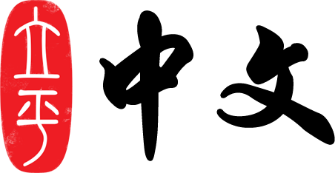 亲爱的家长，         本周是八年级《中国文化之窗》第一单元的第二周教学，这一周，孩子多少还维持着开学第一周的新鲜感，让我们一起用心维护并借助这新鲜感的“尾巴”，帮助孩子尽可能地受益于本周的教学内容。       本周学习的主要内容如下：教学内容：  
齐白石画虾(p8-p13)语法点：
字与词：“显”“显”字组成的词显得/明显/显然/显出论语: 论语选读（2）：学而不思则罔，思而不学则殆。知之者不如好之者，好之者不如乐之者。古之学者为己，今之学者为人。。课后阅读： 
p.11  宣纸-中国水墨画的“家”爸爸写给儿子的话：p.6用时间与用金钱（上）成语故事：p.7 画蛇添足	下次上课默写听写:	课文：（默写）我很爱水中游动的小虾，我为它们的自由自在高兴，也为它们的互相争斗担忧，为了表现虾的神态，我画了几十年啊！论语：（默写）常用字复习：（听写）东南西北前后左右上下高低百千万亿只个条块颗棵片根				本周学要完成的作业：（部分作业可以在网上或CD-R上做）
黄色双周练习册: p.2-3谢谢您的支持与帮助！